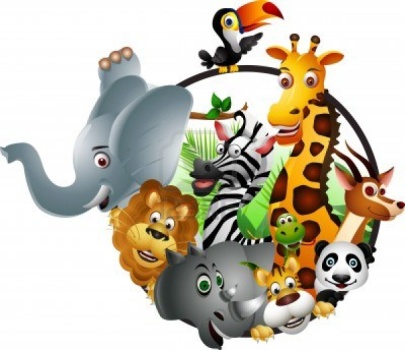 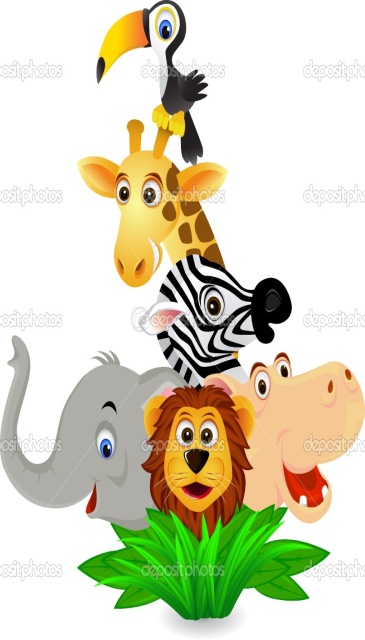 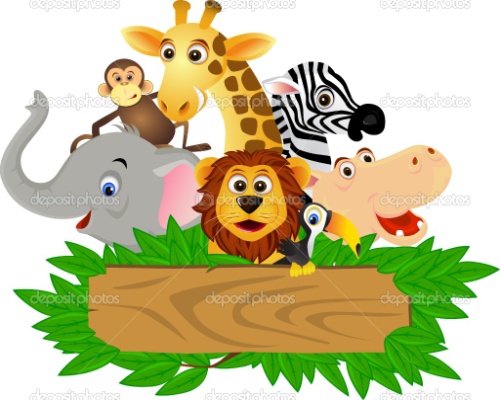 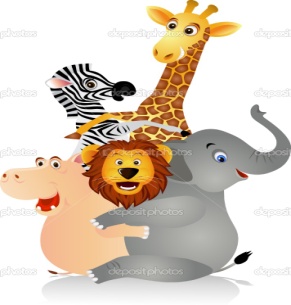     2 χ 10 =……       20 ÷ 2 =……      20 ÷ 10 = ……    9 χ 10 =……       90 ÷ 9 =……      90 ÷ 10 = ……    7 χ 10 =……       70 ÷ 7 =……      70 ÷ 10 = ……    10 χ 10 =……    100 ÷ 10 =……    100 ÷ 10 = ……    6 χ 10 =……       60 ÷ 6 =……      60 ÷ 10 = ……    8 χ 10 =……       80 ÷ 8 =……      80 ÷ 10 = ……    4 χ 10 =……       40 ÷ 4 =……      40 ÷ 10 = ……   5 χ 10 =……       50 ÷ 5 =……      50 ÷ 10 = ……   1 χ 10 =……       10 ÷ 1 =……      10 ÷ 10 = ……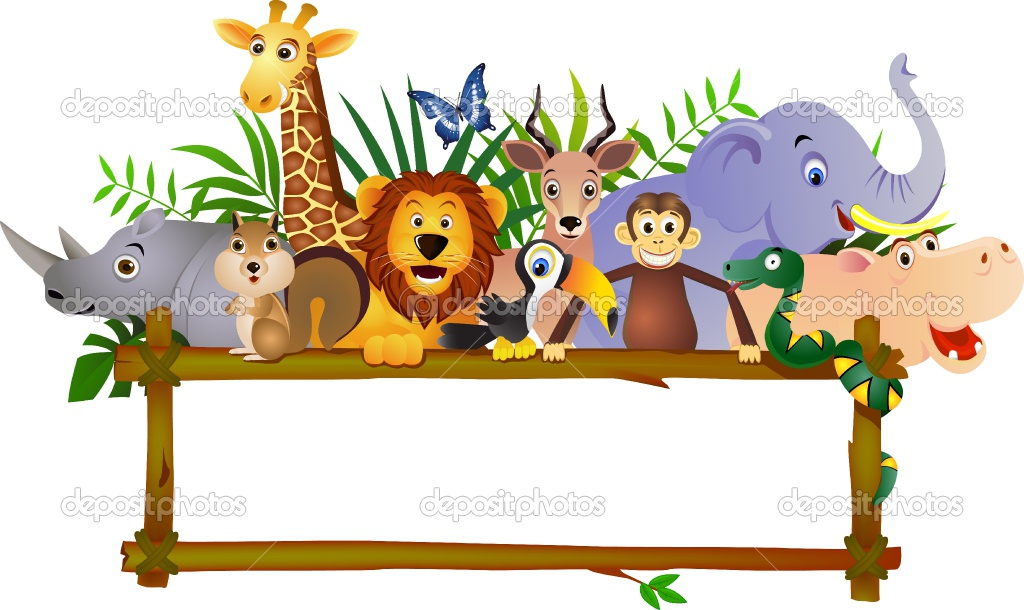 